Innovation Flash Card OFLAMERON       German language 55      PDF    Freeware - https://yadi.sk/d/Qb4AhHnt8cLwugIntelligent flash cards OFLAMERON  more difficult, interesting and more effective classic flash card to memorize foreign words.  In German words and phrases rearranged letters (except the first and last). Enter the letters in the cells in the correct order.German language – to English, Russian and Czech MISCHUNG (DE) - MIXTURE (EN),  СМЕСЬ (RUS), SMĚS (CZ)Rearrange the letters (except the first and last) to get the word in GermanTape (Flash Card) for lesson Full Download List – Text File – Direct Linkshttp://geocities.ws/frenchfree/GOOGLE_DRIVE_PDF.txt         DemoNIEDERLEGEN (DE) - TO RESIGN (EN), УЙТИ В ОТСТАВКУ (RUS), REZIGNOVAT (CZ)Tape (Flash Card) for lesson ABENTEUER (DE) - ADVENTURE (EN), ПРИКЛЮЧЕНИЕ (RUS), DOBRODRUŽSTVÍ (CZ)Tape (Flash Card) for lesson You can adjust the difficulty level of the lesson. Just use a long phrase.BEGABT (DE) - GIFTED (EN), ОДАРЕННЫЙ (RUS),  NADANÝ (CZ)Tape (Flash Card) for lesson © by Valery Shmeleff     http://www.oflameron.ruPublication:      http://flashcards.boards.net/board/1/general-discussion/ 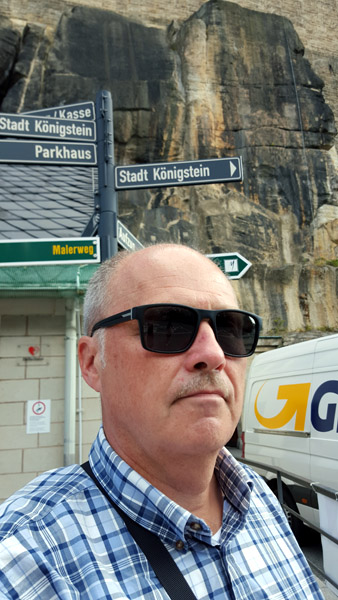  Valery Shmeleff - http://oflameron.ru/  MISCHUNGMIXTURE (EN)MIXTURE (EN)MIXTURE (EN)MIXTURE (EN)MIXTURE (EN)MIXTURE (EN)oflameron.ruoflameron.ruoflameron.ruMGMCNIHSSUGTWENTY-TWO (EN)TWENTY-TWO (EN)TWENTY-TWO (EN)TWENTY-TWO (EN)TWENTY-TWO (EN)TWENTY-TWO (EN)TWENTY-TWO (EN)TWENTY-TWO (EN)TWENTY-TWO (EN)TWENTY-TWO (EN)oflameron.ruoflameron.ruoflameron.ruoflameron.ruoflameron.ruZWEIUNDZWAANZIGZUW IEI D A N  W W ZN  ZGNIEDERLEGENTO RESIGN (EN)TO RESIGN (EN)TO RESIGN (EN)TO RESIGN (EN)TO RESIGN (EN)TO RESIGN (EN)TO RESIGN (EN)oflameron.ruoflameron.ruoflameron.ruoflameron.ruNEGNNEDEIEGERLNABENTEUERADVENTURE  (EN)ADVENTURE  (EN)ADVENTURE  (EN)ADVENTURE  (EN)ADVENTURE  (EN)ADVENTURE  (EN)oflameron.ruoflameron.ruoflameron.ruARATEBUEENRBEGABTGIFTED (EN)GIFTED (EN)GIFTED (EN)oflameron.ruoflameron.ruoflameron.ruBTBGBEAT